Publicado en Madrid el 24/11/2016 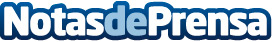 Manuel Dorado, el escritor 2.0El autor de la novela 'El Efecto Midas' se ha propuesto competir con la industria editorial mediante su proyecto de edición 2.0Datos de contacto:Manuel Doradohttps://www.manueldorado.es/Nota de prensa publicada en: https://www.notasdeprensa.es/manuel-dorado-el-escritor-2-0 Categorias: Telecomunicaciones Literatura Emprendedores E-Commerce http://www.notasdeprensa.es